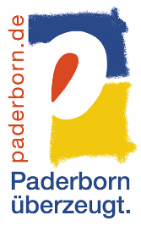 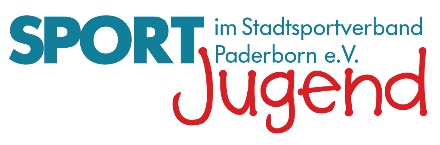 Rückmeldebogen zum„19. Tag des Paderborner Sports“ am 09.06.2024 im SchlossparkWir nehmen am Tag des Paderborner Sports teil mit:Angaben zum teilnehmenden Verein:-----------------------------------------------------------------------------------------------------------------Antwort bitte bis 12.04.2024 an folgende Adresse per E-Mail, Fax oder Post schicken: Sportjugend im Stadtsportverband Paderborn e.V.				Schützenweg 1B								Fax 05251 - 35 30 333102 Paderborn					stadtsportverband-paderborn@t-online.deMitmachangebot im Parkgelände (von 14.00-18.00 Uhr):Hierfür benötigen wir:(Wenn Strom benötigt: bitte eine eigene, geprüfte & komplett abgerollte Kabeltrommel (mind. 50 m Länge) mitbringen/nutzen -> es können keine Kabeltrommeln gestellt werden)Sportliche Darbietung beim Open-Air-Sportstudio (Brunnentheater):(Pro Verein können max. zwei Darbietungen oder Gespräche stattfinden. Die Auftrittslänge beträgt max. 5 Minuten.)Sportliche Darbietung beim Open-Air-Sportstudio (Brunnentheater):(Pro Verein können max. zwei Darbietungen oder Gespräche stattfinden. Die Auftrittslänge beträgt max. 5 Minuten.)Wir führen Folgendes vor: oder Gespräch beim Open-Air-Sportstudio (Brunnentheater):oder Gespräch beim Open-Air-Sportstudio (Brunnentheater):Wir möchten in einem Gespräch Folgendes vorstellen:VereinAnsprechpartner/inTelefonE-Mail-Adresse